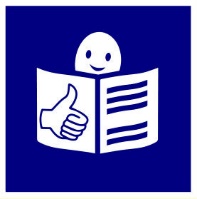            Versión en lectura fácilANFAS firma un convenio* con Justicia y con el Gobierno de Navarra.ANFAS, el Gobierno de Navarra y el Tribunal Superior de Justicia de Navarra firmaron un convenioel día 19 de febrero de 2019Este convenio se llamaConvenio de colaboración entre el Tribunal Superior de Justicia de Navarra, el Gobierno de Navarra y ANFAS para la implantación de la metodología lectura fácilen la Administración de Justicia en Navarra.¿Para qué sirve este convenio?Este convenio sirvepara que las personas con dificultades en la comprensióncomo por ejemplo las personas con discapacidad intelectual o del desarrollopuedan comprender los textos que reciban de su juzgado*como por ejemplo sus sentencias*de modificación de la capacidad de obrar. La Modificación de la capacidad de obrarantes se llamaba incapacitación.Es una medida que decide un juezpara proteger tus intereses y tus derechoscuando necesitas apoyopara algunos aspectos de tu vida.Por ejemplo, en la gestión de tu dinero o para decidir dónde quieres vivir.También las cartas que llegan del juzgadopueden ser en lectura fáciles decir, fáciles de entender.¿Qué tengo que hacer si quiero tener mi sentencia en lectura fácil?Puedo pedir mi sentencia en lectura fácil de 2 maneras:La puedo pedir a mi juzgado.La puedo pedir en ANFAS.En este convenio también se habla de las personas de apoyo.Algunas personas con discapacidad intelectual o del desarrollonecesitan a veces el apoyo de una personapara acudir por ejemplo a un juicio* y entender todo lo que se dice en él.Las personas de apoyo también pueden ayudara que la persona con discapacidad intelectual o del desarrolloesté más tranquila en el juzgado o en el juicio.El Convenio dice que ANFAS puede acompañar a estas personas cuando lo necesiteny cuando el juzgado esté de acuerdo.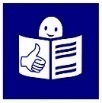 “© European Easy-to-Read Logo: Inclusion Europe. Más información en www.inclusion-europe.org/etr ".Textos adaptado y validado por el servicio de Accesibilidad cognitiva de ANFAS.Definiciones extraídas de:Guía de acceso a la justicia de Plena Inclusión Madrid.Guía jurídica en lectura fácil de FADEMGA